Top of FormBizoo Bottom of FormVanzare Jobs Contul meu Reduceri MegaAjutor Intra in cont Bizoo.ro> Vanzare> Corpuri de Iluminat> Lanterne & Alte Lumini Portabile> Lanterna cu leduri acumulator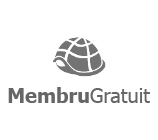 AcasaProduse (5)Cariere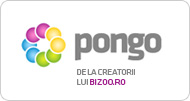 Complet Computer Serv SrlVrei alerte cu reduceri de la noi? Lanterna Profesionala LED Duracell 3W baterii incluseDetalii produsLanterna LED 3W Solid SLD-1 Duracell Baterii AA Incluse

Lanterna LED 3W Duracell SOLID Series design foarte subțire, cu o greutate redusă și un flux luminos mare.

Are o intensitate a luminii de 131 Lumen, raza mare (120m) și este protejată de șocuri și stropi de apă cu o carcasa din aluminiu de inalta calitate.

Intensitatea luminii : 131 Lumen

Distanta fascicol: 120 m

Dimensiuni L x D x D (cm): 18,9 / 3,4 / 2,2

Greutate netă ( fără baterii) : 105 g

1 x 3W de mare putere cu LED-uri

2 x baterii AA Duracell incluse

Gama Duracell Elegant SOLID cuprinde lanterne robuste, care oferă o lumină foarte strălucitoare, cu o distanță mare fascicul.

Ele sunt fabricate din aluminiu de inalta calitate, care este rezistent la șocuri și la stropii de apă protejate și respecta standardele FL1.

Mai puteti gasi la www.completco.ro si alte modele cu LED de la VARTA, Maglite, Camelion Gp:
Lanterna LED Duracell Focus 3W FCS-1
Lanterna LED Duracell Tough PEN-1
Lanterna LED Duracell Tough SLM-10 Baterii AA
Lanterna LED MAGLITE 2*R20 /D SUA
Lanterna Maglite LED SP23 3*AA
Lanterna LED 3Watt Varta Profesional
Lanterna LED 4Watt Varta Camping
Lanterna LED 4Watt Varta Profesionala cu acumulator
Lanterna LED Camelion 3W acumulator + incarcator
Lanterna Led CREE 300LM. + Aku 1865/3,6v. Charger
Lanterna LED Cree 7w acumulator li-ion 1865
Lanterna Led CREE 4W + aku 1865/3,6v. Charger
Felinar 16 LED Duracell EXPLORER LNT-100
Felinar 8 LED Duracell EXPLORER LNT-10
Lanterna 19 LED Cap Duracell EXPLORE HDL-1
Lanterna Doctor Penlight Camelion
Lanterna Gp Led L043
Lanterna indestructibila Varta LED 3 watt 3C

Gama variata de lanterne cu LED de la producatori de marca calitate maxima la pret de importator.Alte produse
Baterii Duracell AA R06 1.5V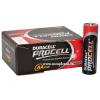 
Baterii Varta, Duracell, Camelion, Maxell, Panasonic, Gp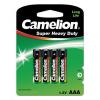 
Baterii Litiu Saft 3.6V Ls14500, AA - 1/2AA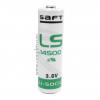 
Transformator curent 220V-110V 750W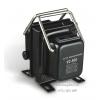 Top of FormBottom of FormDate de contactNumele companiei:Complet Computer Serv SrlPersoana de contact:Soare AdrielaAdresa:Str. Jean Steriadi, Nr. 36Localitate:BucurestiJudet:BucurestiTelefon:40721502008Telefon mobil:40721502008Fax:40721502008
Sugestii: lanterne profesionale lanterna tactica cu led lanterne reincarcabile lanterne police Complet Computer Serv Srl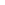 Informatiile acestei companii nu au fost autentificate si verificate de catre Bizoo.ro
Numai companiile MaxMember au finalizat procesul de autentificare si verificare.
Pentru mai multe informatii legate de MaxMember click aiciAxelloBizoo | Companii | Vanzare | Cumparare | Reduceri | Contul meu | Locuri de munca | Ajutor © 2006 Bizoo.ro este o marca inregistrata. Termeni si conditii | Sitemap | Contact | Web Design 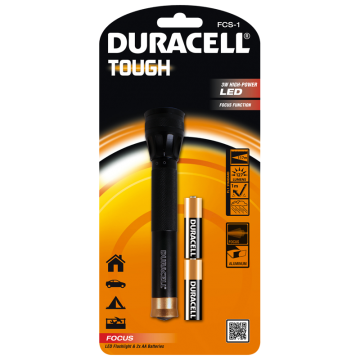 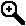 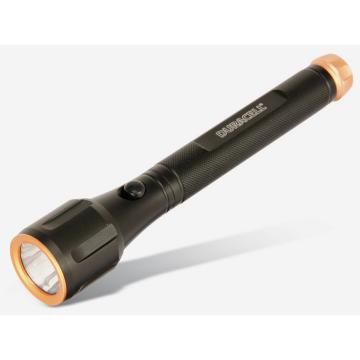 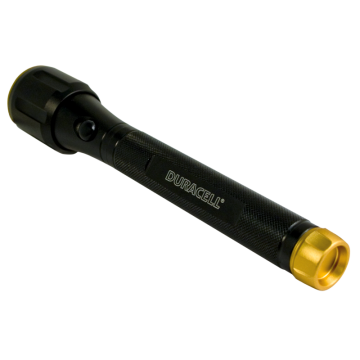 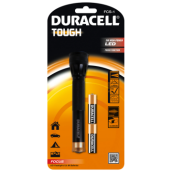 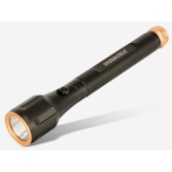 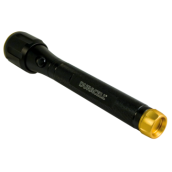 Model:Solid SLD-1Telefon:40721502008, 40721502008Pret:1 lei 